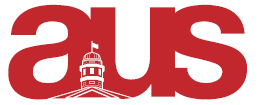 Vice President Communications ReportFrancophone Commission:Successful event Fine Arts Council:Nuit Blanche was a great successMedia:Delegated roles to AUS photographers and AUS Media Coordinator. Social Media:Managed the Facebook page, and twitter. Listserv:Sending out final listserv on April 8thRespectively submitted,Jamal Tarrabain 